			FICHE D’INSCRIPTION 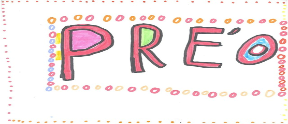 BOURSE AUX JOUETS, VETEMENTS ET ARTICLES DE PUERICULTURESRéservé aux parents d’élèves scolarisés à DuttlenheimDimanche 25 mars de 9h00 à 14h00 – Centre sportif et socio-culturelCoordonnées :Nom et Prénom :………………………………………………………………………………………………………………………..Adresse complète :…………………………………………………………………………………………………………………….…………………………………………………………………………………………………………………………………………………..Téléphone :……………………………………..E-mail :…………………………………………………………………………………………………………………………………………Parent de :……………………………………………………………………………classe de :…………………………………….Réservation emplacement : □ bourse aux jouets    Emplacement : 16€ l’emplacement (deux tables de 1,80m et deux chaises) ainsi qu’un gâteau. Le nombre de places étant limité, les attributions se feront au fur et à mesure des inscriptions.Pièces à joindre pour valider l’inscription□Je joins cette fiche d’inscription complétée, accompagnée de mon règlement par chèque à l’ordre de Pré’O de Duttlenheim (à retourner par courrier adresse en bas de page)□ Je joins une copie (recto et verso) de ma carte d’identité □ Je rempli et signe l’attestation sur l’honneur ci-dessousAttestation sur l’honneurJe soussigné(e),………..………………………………………………………, né(e) le ………………………….…. à………………………………… et domicilié(e)……………………………………………………………………….., participant non professionnel à la vente au déballage désignée ci-dessus, déclare sur l’honneur:N’avoir participé dans l’année à une autre vente de même natureOu avoir participé à une seule autre vente dans l’année de même nature à ………………………………………., le…………………………….(Article R321-9 du code pénal) Je déclare également sur l’honneur que les marchandises proposées à la vente sont des objets personnels et usagés. (Article L310-2 du code du commerce).Fait à……………………………………………………., le…………………………………………SignaturePour servir et valoir ce que le droitRéservations à envoyer à  :PRE’O ECOLE HANS ARP 1 Avenue Albert Schweitzer 67120 DUTTLENHEIMMail : preodeduttlenheim@gmail.com